Российская ФедерацияКостромская областьСовет  депутатовгородского поселения город МакарьевМакарьевского  муниципального районаРешение № 34129 февраля  2016 годаОб утверждении Схемы двухмандатных избирательных округов для проведения выборов депутатов Совета депутатов городского поселения город Макарьев Макарьевского муниципального района Костром кой области третьего созываВ соответствии со статьёй 70 Избирательного кодекса Костромской области, данных  о численности избирателей, участников референдума, зарегистрированных на территории городского поселения город Макарьев Макарьевского муниципального района Костромской области, по состоянию на 1 января 2016 года, рассмотрев предложения по Схеме  двухмандатных избирательных округов для проведения выборов депутатов Совета депутатов городского поселения город Макарьев Макарьевского муниципального района Костромской области третьего созыва, внесенные избирательной комиссией Макарьевского муниципального района Костромской области, Совет  депутатов второго созываР Е Ш И Л :1. Утвердит Схему двухмандатных избирательных округов для проведения выборов депутатов Совета депутатов городского поселения город Макарьев Макарьевского муниципального района Костром кой области третьего созыва, согласно приложению.2. Данное решение вступает в силу с момента официального опубликования в общественно-политической газете «Макарьевский вестник».Глава городского поселения                                                       Председатель Совета депутатовгород Макарьев                                                                               С.ИЛЬИН                                                                       Н. МОКИНАПриложениеУтверждено решением Совета депутатов городского поселения город Макарьев от 29.02.2016 № 341Схемадвухмандатных избирательных округов для проведениявыборов депутатов Совета депутатов городского поселения город Макарьев Макарьевского муниципального района Костромской области третьего созыва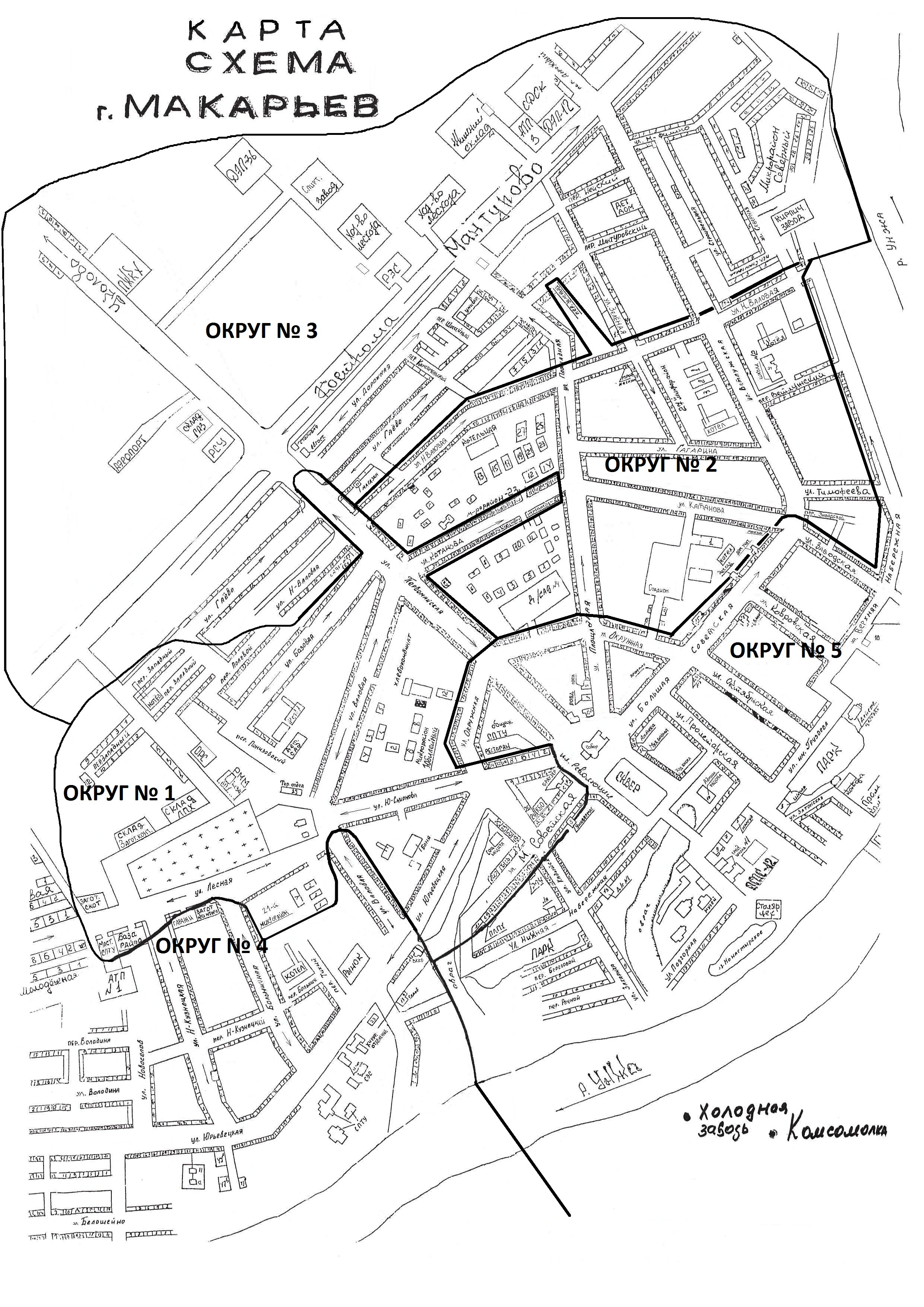 Номердвухманда-тного избира-тельного округаГраницы двухмандатного избирательного округа (перечень административно – территориальных единиц, описание границ части города, на территории которых (которой) образован избирательный округ)Число избирателей в двухмандатном избирательном  округе1231.Улицы: Базовая, Валовая (нечет с № 33 по № 81, чет. с № 38 по № 84), Кадыйская (дома № 19, 24, 26),  Катанова (нечет. с № 87 по 133, чет с № 90 по 124),  М. Советская,  Лесная, Первомайская (нечет. с № 21 по № 75, чёт. с № 24 по № 74),  им. Ю. Смирнова, Юрьевецкая, микрорайоны: 12 квартала,  21 квартала,  Юбилейный,переулки:  Базовый, Западный, Полевой, Понизовский 11662.Улицы: Ветлужская (с № 1 по № 54),  им. Гагарина,  Зеленая (нечет. с № 1по № 17, чет. с № 2 по № 20),  Катанова ( нечет с № 135 по 181, чет. с № 126 по 164),  Н.Валовая (нечет. с № 1 по № 99, чет. с № 20 по № 110), Площадная (нечет. с № 19 по № 73, чет. с № 22 по № 78) , Тимофеева,микрорайоны:  23 квартала,   27 квартала, переулки:  Ветлужский, Заводской, Зеленый 12123.Улицы: Ветлужская  (с №  55 по № 116), Гаево, Дорожная,  Зеленая (с № 19 по № 46), Кордон,  М. Филино, Н – Валовая (нечет. с № 1А по 1Е, чет. с № 2 по № 16),  Нефтебаза, Площадная (нечет. с № 75 по № 93, чет. с № 80 по № 102), Подстанция, Северная,  Строительная,  Уколово, микрорайоны:  Северный, переулки:  Дорожный, Комсомольский, Макарьевский,  Мантуровский,  Мелиораторов,  Нейский, Северный, Строительный,  Шоссейный 11994.Улицы: Белошейно, Больничная, Валовая (нечет. с № 1 по № 31, чет. с № 2 по № 36), Володина, Молодежная, Н – Кузнецкая, Новоселов,  Рябиновая, Садовая, Юрьевецкая (нечет. № 1-171, чет. № 42 - 238), переулки: 2-ой Садовый, Больничный, Володина, Н-Кузнецкий, Садовый, Тихий 11865.Улицы: 8 Марта, Б. Советская, В. Набережная,  Груздева,  Заводская,  Затонская, Захариха, Кадыйская ( нечет. с № 1 по № 15, чет. с № 2 по № 20), Ковровская, Н. Набережная, Октябрьская, Окружная, ул. Первомайская (нечет. с № 1 по № 19, чет. с № 2 по № 22),  Площадная (нечет. с № 1 по № 17, чет. с № 2 по № 20), Подгорная, Пролетарская, площадь Революции, Холодная Заводь,переулки: Береговой, Речной, Спортивный, поселок: Комсомолка 1328